Schoolondersteuningsprofiel PCB Het Baken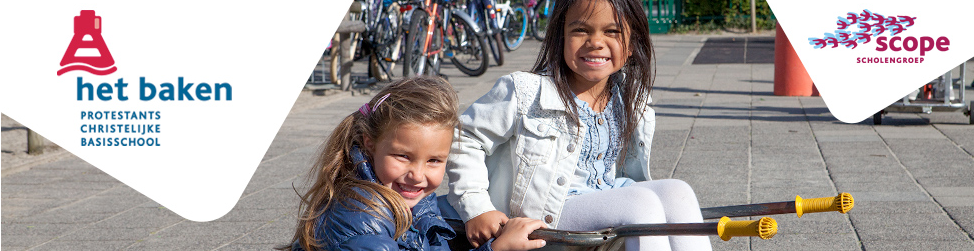 Wettelijke kaders schoolondersteuningsprofielHet schoolondersteuningsprofiel geeft weer hoe de ondersteuning aan leerlingen binnen onze school is georganiseerd. Wettelijk is vastgesteld dat het schoolondersteuningsprofiel een document is, waarin de school de taken, de verantwoordelijkheden en de werkwijze ten aanzien van Passend Onderwijs vastlegt. In het schoolondersteuningsprofiel beschrijft de school de wijze waarop de binnen de regio vastgestelde basisondersteuning wordt vormgegeven. Daarnaast wordt beschreven welke extra ondersteuning de school biedt of wil gaan bieden. Het schoolondersteuningsprofiel:is gerelateerd aan het schoolplan (kwaliteit van onderwijs) en de schoolgids (wijze waarop ondersteuning wordt vormgegeven);is een verantwoordelijkheid van het bevoegd gezag van de school;wordt geschreven door de directie van de school, in samenspraak met het team;dient ter advies voorgelegd te worden aan de medezeggenschapsraad.Afgesproken is binnen SWV PO Rijnstreek, om jaarlijks in oktober het schoolondersteuningsprofiel te updaten, in te voegen in Vensters en toe te sturen aan het SWV PO Rijnstreek.SchoolgegevensBezoekadres:				Klepperman 1, 2401 GH, Alphen aan den Rijn	Brinnummer: 				16EN			Identiteit van de school:  			Protestant Christelijke Basisschool (pcb)		Schoolconcept:				Regulier Basisonderwijs			Bestuur:					SCOPE scholengroep				Directeur:				Simonetta Hijman	Intern begeleider:				Thomas Neurink	Aantal leerlingen /  jaar (oktober):		268 (1 oktober 2022)Missie en visie van de school“Op het Baken mag je zijn wie je bent en groeien in je talent.”
Missie
Het team van Het Baken wil de leerlingen hun talenten laten ontwikkelen en hen  begeleiden in hun groei tot zelfbewuste en verantwoordelijke wereldburgers die, in balans met  zichzelf en hun omgeving, in een steeds veranderende wereld willen blijven leren. Wij willen  kinderen graag voorbereiden op de maatschappij van vandaag, maar vooral ook die van morgen.  Wij leiden kinderen op tot gelukkige, evenwichtige en kritische jonge mensen, die vanuit een  realistisch zelfbeeld de juiste keuzes kunnen maken en verantwoordelijkheid voor hun handelen  kunnen dragen. Dit doen wij door onderwijs te bieden dat leerlingen in staat stelt zich te  ontwikkelen op zowel cognitief, sociaal emotioneel, creatief als op cultureel gebied. Door de drie  basisbehoeften: relatie, competentie en autonomie centraal te zetten in een betekenisvolle en  inspirerende leeromgeving kunnen kinderen ontdekken waar hun talenten en mogelijkheden  liggen, zodat ze zelfstandig, verantwoorde keuzes kunnen maken.VisieWe zijn er van overtuigd dat kinderen willen leren. Die motivatie komt vanuit hunzelf. Kinderen willen zich graag ontwikkelen. Het is aan ons om te zorgen dat die motivatie gaandeweg de schoolcarrière niet  verloren gaat. Op Het Baken willen wij dat kinderen opgroeien in een positieve sfeer waarin  aandacht is voor optimale prestaties, passend bij het kind. Uitgangspunt is de verwondering, de  nieuwsgierigheid van kinderen waarbij ze benieuwd zijn naar de wereld om hen heen. We  stimuleren kinderen te blijven onderzoeken. Wij willen daarom een inspirerende en uitdagende  leeromgeving bieden, waarin digitale leermiddelen een onderdeel zijn.  We houden rekening met verschil. Dit doen we door ons onderwijs daar waar nodig aan te passen.  We hebben specifieke aandacht voor de individuele leerlijnen, voor zelfstandig werken en voor de  sociaal-emotionele ontwikkeling van kinderen (adaptief onderwijs; zorg op maat). De leerkrachten  doen er alles aan om uit de kinderen te halen wat erin zit en hen te overtuigen van hun eigen  ontwikkelkracht. De ouder speelt daarbij een belangrijke, stimulerende rol. Als professional zien  wij de ouder als onze belangrijkste partner.  Wij willen dat kinderen veel leren en elke dag met plezier naar school gaan. Wij werken bewust  aan een fijne sfeer in de groepen. Je veilig voelen vinden we de belangrijkste voorwaarde voor  leren. Wij willen deze veiligheid bieden door duidelijkheid, rust en structuur. Samenwerken, communiceren en eigen verantwoordelijkheid nemen voor het eigen leerproces  bereiden de kinderen voor op de wereld van morgen. Wij zien de leerling van nu als de burger die  straks mede onze samenleving vorm gaat geven.  Het Baken blijft daarom in beweging. We willen innovatief zijn en onszelf blijven ontwikkelen. Al  onze inspanningen zijn gericht op het verzorgen van kwalitatief goed onderwijs waardoor talenten  worden ontwikkeld, kinderen gemotiveerd blijven en succesvol worden. Ieder uniek maar samen  sterk! Basisondersteuning binnen de schoolBasisarrangement inspectieAls algemene voorwaarde binnen het SWV PO Rijnstreek (zie notitie Basisondersteuning SWV PO Rijnstreek 2018) is gesteld dat alle scholen voldoen aan het door de inspectie vastgestelde basisarrangement.De school voldoet wel aan het door inspectie vastgestelde basisarrangement.Laatste inspectiebezoek:	28 november 2018	Arrangement:			Basisarrangement	Duur:				4 jaarEventuele opmerkingen:	Concrete kwaliteitsafspraken basisondersteuning SWV PO RijnstreekEen aantal kwaliteitsafspraken zijn in genoemde notitie nader geconcretiseerd. De school voldoet wel aan alle concrete kwaliteitsafspraken Basisondersteuning SWV PO Rijnstreek, zoals deze in onderstaand schema staan aangegeven.Indien ‘niet’ is ingevuld, kruis in onderstaand schema de onderdelen aan die nog in ontwikkeling zijn: Aanvullend schooleigen aanbod op de basisondersteuningNaast de regionale afspraken zijn er scholen die aanvullend op de basisondersteuning iets extra’s bieden. De school biedt ten aanzien van preventieve interventies, aanbod van ondersteuning, bekwaamheid van personeel, ondersteuningsstructuur of planmatig handelingsgericht werken het volgende aanvullende aanbod op de basisondersteuning:Wij beschikken over een W&T specialistWij beschikken over een taalspecialistWij beschikken over een muziekspecialistWij beschikken over een gymdocentAanvullend zijn standaard beschikbaar (aankruisen):Extra ondersteuningDe definitie van extra ondersteuning is dat de onderwijsbehoeften van het kind dermate intensief en complex zijn, dat deze meer dan de (aanvullende) basisondersteuning op een school vragen. De schoolbesturen binnen SWV PO Rijnstreek hebben hiertoe extra ondersteuningsmiddelen gekregen om zoveel mogelijk te voldoen aan de extra onderwijsbehoeften van de leerling. Indien de extra onderwijsbehoeften van de leerling de mogelijkheden van de school en het schoolbestuur overstijgen, kan een verwijzing plaatsvinden naar het Speciaal (Basis) Onderwijs. Extra ondersteuningsmogelijkheden van de school / schoolbestuurAan de volgende extra onderwijsbehoeften van een leerling kan de school voldoen:Behoefte aan extra ondersteuning ivm dyslexie (dyslexie afspraken)Behoefte aan extra taalondersteuning; nieuwkomers en anderstaligen.Behoefte aan werken met een eigen leerlijn (OPP)Behoefte aan extra uitdaging (op school of in samenwerking met kaleidoscope)Behoefte aan extra ondersteuning op cognitief gebied door het inzetten van vrijwilligersLeerlingen met een lichamelijke handicap maar die weinig extra zorg behoeven, de school is rolstoeltoegankelijk en er is een invalidentoilet aanwezig. Vanuit Team Passend Onderwijs (TPO)Grenzen ondersteuningsmogelijkheden van de school / schoolbestuurIndien er sprake is van de volgende extra onderwijsbehoeften, verwijst de school naar het Speciaal (Basis) Onderwijs: Behoefte aan ondersteuning op het gebied van gedrag waarbij de veiligheid van de groep niet gewaarborgd kan wordenLeerlingen die blind en/of doof zijnLeerlingen met een lichamelijke handicap die gedurende de dag veel zorg behoeft. AmbitiesNaast de ondersteuning zoals die op dit moment geboden wordt, heeft de school ambities welke de komende periode extra aandacht krijgen.Binnen de basis- en of extra ondersteuningDe ambities ten aanzien van het bieden van aanvullende of extra ondersteuning zijn: Het dyslexieprotocol is herzien. De uitvoering moet nog verder worden afgestemd en aangescherptWe zijn bezig om een leerplein te ontwikkelen waardoor er binnen de school meer  werkruimte is om in kleine groepjes (eventueel onder begeleiding) aan het werk te kunnen.We willen leerlingen hun talenten laten ontdekken en laten ontwikkelen. Ter voorkoming van verwijzing naar S(B)ODe ambities ten aanzien van het bieden van passende ondersteuning, waarvoor nu nog verwezen wordt naar het S(B)O zijn:
De leerlingen die vanuit onze school verwezen worden naar het speciaal onderwijs, zijn leerlingen die zodanig andere behoeften hebben dat ze bij ons op school niet de juiste ondersteuning kunnen krijgen. Dit betreft leerlingen;met specifieke behoeften op het gebied van externaliserend gedrag; fysieke en/of medische redenen;wanneer leerlingen meer individuele begeleiding nodig hebben bij hun cognitieve
ontwikkeling dan wij ze kunnen bieden.
Onze ambitie met betrekking tot deze leerlingen is dat we ons als team meer specialiseren in deze leerlingen zodat we ze wellicht beter kunnen begeleiden en dat leerlingen daardoor minder snel verwezen hoeven te worden. Hierbij staat het belang van het kind wel altijd voorop! We kunnen en willen heel veel, maar hebben ook onze grenzen.Plan ter realisering ambitiesHet plan en termijn om bovengenoemde ambities te realiseren zijn als volgt:Dit schooljaar continueren we de ontwikkeling van het leerplein in onze aula. We gaan een studiemiddag organiseren voor het inzetten van de talenttorensWe gaan talentmomenten in het programma opnemen waarbij leerlingen met hun eigen talent aan de slag mogen en worden uitgedaagd om hierin verder te ontwikkelen.Dit betekent voor het leerkrachtenteam: Meedenken en feedback geven over de ontwikkeling van bovengenoemde ambities. Waar nodig zullen ze om instemming worden gevraagd om de ontwikkelingen door te zetten.Concrete kwaliteitsafspraken aanbod SWV PO RijnstreekNeeDe school beschikt over netwerkmogelijkheden voor het inschakelen van overig expertise op het gebied van taal, rekenen, NT2, hoog/minderbegaafdheid, werkhouding, gedrag en OICT.	De school werkt samen met de gemeente aan het voorkomen van achterstanden bij (jonge) leerlingen. (VVE en NT2 beleid). Concrete kwaliteitsafspraken zicht op ontwikkeling SWV PO RijnstreekEr is sprake van een handelingsgerichte, opbrengstgerichte en planmatige aanpak. Doelen worden regelmatig geëvalueerd.De school stelt alles in het werk om situaties van thuiszitten van leerlingen zoveel mogelijk te voorkomen en zet indien nodig tijdelijke maatwerkoplossingen in (b.v. in samenwerking met een orthopedagoog/ schoolpsycholoog, SWV, leerplicht en jeugd-gezinsteams/GO!).Concrete kwaliteitsafspraken (extra) ondersteuning SWV PO RijnstreekDe school is erop gericht om leerlingen en ouders te betrekken bij met het opstellen van de ontwikkelingsdoelen en in te laten stemmen met het handelingsdeel van het OPP (besluit 2017).De school hanteert zorgvuldig de zorgplicht voor leerlingen met extra onderwijsbehoeften, die worden aangemeld èn voor leerlingen die ingeschreven zijn.Concrete kwaliteitsafspraken samenwerking SWV PO RijnstreekDe school werkt samen met de ouders: de school bespreekt met ouders de ontwikkeling van het kind, de onderwijs- en ondersteuningsbehoeften, en inzet van ondersteuning.	De school werkt samen met andere scholen in de wijk (o.a. inzetten ondersteuning, expertise delen), het samenwerkingsverband en (indien nodig) met het JGT/GO!, ketenpartners, zorgaanbieders en leerplicht.Concrete kwaliteitsafspraken veiligheid SWV PO RijnstreekDe school heeft een actueel beleid rondom omgaan met sociale media.De school heeft een actuele Meldcode kindermishandeling en huiselijk geweld.De school hanteert actief beleid rondom bescherming van persoonsgegevens, volgens de regels van de Algemene Verordening Gegevensbescherming. informatie AVG 2018Concrete kwaliteitsafspraken pedagogisch klimaat SWV PO RijnstreekDe school kent een ondersteunend en stimulerend klimaat wat bijdraagt aan acceptatie van diversiteit.Gedragsregels voor leerlingen, ouders en schoolpersoneel zijn in de school duidelijk zichtbaar.De leerlingen en ouders worden actief betrokken bij een positief schoolklimaat.De school biedt oefensituaties om leerlingen te begeleiden bij de ontwikkeling van sociale en maatschappelijke competenties.De school zet indien nodig aanvullende ondersteuning in t.b.v. het bevorderen van een positief groepsklimaat.Concrete kwaliteitsafspraken sociale en maatschappelijke competenties SWV PO RijnstreekDe school beschikt over gestandaardiseerde toetsen en instrumentarium voor het in kaart brengen van sociaal- emotionele ontwikkeling van leerlingen.Leraren hebben kennis van de sociaal-emotionele ontwikkeling van kinderen en de knelpunten die zich kunnen voordoen in het functioneren op school, als de sociaal-emotionele ontwikkeling anders verloopt.De school heeft een aanbod voor het versterken van sociale competenties.De school heeft een aanbod voor het versterken van burgerschapsvorming.Concrete kwaliteitsafspraken vervolgsucces SWV PO RijnstreekDe school draagt leerlingen zorgvuldig over naar het voortgezet onderwijs volgens de vastgestelde POVO-procedure in de Rijnstreek (po/vo procedure SWV Midden-Holland en Rijnstreek).De school volgt de leerlingen die de school hebben verlaten. School en voortgezet onderwijs in de regio hebben contact over de bestendiging van de schooladviezen (waar zit een leerling met een bepaald advies na drie jaar in het voortgezet onderwijs?).De school beschikt structureel over extra handen in de klas in de vorm van onderwijsassistenten, stagiaires en/of vrijwilligers.JaDe school heeft beleid rondom het compacten, verrijken en versnellen.JaDe school hanteert een pestprotocol.JaDe school hanteert een dyslexieprotocol.JaDe school hanteert een dyscalculieprotocol. NeeMethodisch wordt de sociaal-emotionele ontwikkeling ondersteund. JaDe school hanteert een veiligheidsprotocol, (veiligheid op school rijksoverheid tekst).JaDe school hanteert een protocol medisch handelen.Ja